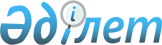 Об утверждении Перечня специальностей для удовлетворения потребностей в кадрах с учетом кадрового планирования в органах внутренних дел
					
			Утративший силу
			
			
		
					Приказ Министра внутренних дел Республики Казахстан от 19 ноября 2015 года № 941. Зарегистрирован в Министерстве юстиции Республики Казахстан 21 декабря 2015 года № 12442. Утратил силу приказом Министра внутренних дел Республики Казахстан от 22 октября 2022 года № 830.
      Сноска. Утратил силу приказом Министра внутренних дел РК от 22.10.2022 № 830 (вводится в действие по истечении десяти календарных дней после дня его первого официального опубликования).
      В соответствии с пунктом 1 статьи 7 Закона Республики Казахстан от 6 января 2011 года "О правоохранительной службе" ПРИКАЗЫВАЮ:
      1. Утвердить Перечень специальностей для удовлетворения потребностей в кадрах с учетом кадрового планирования в органах внутренних дел.
      2. Председателям комитетов, начальникам департаментов и самостоятельных управлений Министерства внутренних дел Республики Казахстан, начальникам департаментов полиции, на транспорте, уголовно-исполнительной системы областей, городов республиканского значения и столицы, подведомственных учреждений и учебных заведений Министерства внутренних дел Республики Казахстан при назначении на должности строго руководствоваться требованиями настоящего приказа.
      Сноска. Пункт 2 - в редакции приказа Министра внутренних дел РК от 14.10.2021 № 632 (вводится в действие по истечении десяти календарных дней после его первого официального опубликования).


      3. Департаменту кадровой работы Министерства внутренних дел Республики Казахстан (Абдигалиев А.У.) в установленном законодательством порядке обеспечить:
      1) государственную регистрацию настоящего приказа в Министерстве юстиции Республики Казахстан;
      2) в течение десяти календарных дней после государственной регистрации настоящего приказа в Министерстве юстиции Республики Казахстан направление на официальное опубликование в периодических печатных изданиях и информационно-правовой системе "Әділет";
      3) в течение десяти календарных дней после государственной регистрации настоящего приказа в Министерстве юстиции Республики Казахстан направление в Республиканское государственное предприятие на праве хозяйственного ведения "База данных "Закон" для включения в Эталонный контрольный банк нормативных правовых актов Республики Казахстан;
      4) размещение настоящего приказа на интернет-ресурсе Министерства внутренних дел Республики Казахстан;
      5) в течение десяти рабочих дней после государственной регистрации настоящего приказа в Министерстве юстиции Республики Казахстан представление в Юридический департамент Министерства внутренних дел Республики Казахстан сведений об исполнении мероприятий, предусмотренных подпунктами 1), 2), 3) и 4) настоящего пункта.
      4. Контроль за исполнением настоящего приказа возложить на первого заместителя министра внутренних дел Республики Казахстан генерал-лейтенанта полиции Демеуова М.Г. и Департамент кадровой работы Министерства внутренних дел Республики Казахстан (Абдигалиев А.У.).
      5. Настоящий приказ вводится в действие по истечению десяти календарных дней со дня его официального опубликования. Перечень специальностей для удовлетворения потребностей в кадрах с учетом кадрового планирования в органах внутренних дел Глава 1. Специалисты высшего и послевузовского образования
      Сноска. Перечень в редакции приказа Министра внутренних дел РК от 25.08.2020 № 594 (вводится в действие по истечении десяти календарных дней после дня его первого официального опубликования); с изменениями, внесенными приказом Министра внутренних дел РК от 14.10.2021 № 632 (вводится в действие по истечении десяти календарных дней после его первого официального опубликования).
					© 2012. РГП на ПХВ «Институт законодательства и правовой информации Республики Казахстан» Министерства юстиции Республики Казахстан
				
Министр
генерал-полковник полиции
К. КасымовУтвержден приказом 
Министра внутренних дел
Республики Казахстан
от 19 ноября 2015 года № 941
№
Код
Направление подготовки в высшем и послевузовском образовании
Раздел 1. Министерство внутренних дел Республики Казахстан (далее – МВД) и его ведомства, территориальные органы, находящиеся в ведении МВД и его ведомства, за исключением комитета уголовно-исполнительной системы
Раздел 1. Министерство внутренних дел Республики Казахстан (далее – МВД) и его ведомства, территориальные органы, находящиеся в ведении МВД и его ведомства, за исключением комитета уголовно-исполнительной системы
Раздел 1. Министерство внутренних дел Республики Казахстан (далее – МВД) и его ведомства, территориальные органы, находящиеся в ведении МВД и его ведомства, за исключением комитета уголовно-исполнительной системы
Руководящий состав аппарата МВД, территориальных органов, находящихся в ведении МВД и его ведомств
Руководящий состав аппарата МВД, территориальных органов, находящихся в ведении МВД и его ведомств
Руководящий состав аппарата МВД, территориальных органов, находящихся в ведении МВД и его ведомств
1
030100
Юриспруденция
2
6В042, 6М042, 6Д042
Право
3
030200
Международное право
4
030300
Правоохранительная деятельность
5
050700
Менеджмент
6
051000
Государственное и местное управление
7
Национальная безопасность и военное дело
Подразделения криминальной полиции
Подразделения криминальной полиции
Подразделения криминальной полиции
8
030100
Юриспруденция
9
6В042, 6М042, 6Д042
Право
10
030300, 6В12301, 6М12301, 6Д12301 
Правоохранительная деятельность
11
070300
Информационные системы 
12
6В12088(1)
Информационные системы для органов внутренних дел
13
070400
Вычислительная техника и программное обеспечение
14
071900 
Радиотехника, электроника и телекоммуникации 
15
6В12088(2)
Радиотехника, электроника и телекоммуникации для органов внутренних дел
16
100200
Системы информационной безопасности
17
070200
Автоматизация и управление
18
020200
Международные отношения
Следственные и военно-следственные подразделения
Следственные и военно-следственные подразделения
Следственные и военно-следственные подразделения
19
030100
Юриспруденция
20
6В042, 6М042, 6Д042
Право
21
030300 
Правоохранительная деятельность
22
Национальная безопасность и военное дело
Оперативно-криминалистические подразделения
Оперативно-криминалистические подразделения
Оперативно-криминалистические подразделения
23
030100
Юриспруденция
24
6В042, 6М042, 6Д042
Право
25
030300, 6В12301, 6М12301, 6Д12301
Правоохранительная деятельность
26
020500
Филология
27
021300
Лингвистика
28
050300
Психология
29
060300
Механика
30
060400
Физика
31
060600
Химия
32
060700
Биология
33
070100
Биотехнология
34
071000
Материаловедение и технология новых материалов
35
071900
Радиотехника, электроника и телекоммуникации 
36
6В12088(2)
Радиотехника, электроника и телекоммуникации для органов внутренних дел
37
072000
Химическая технология неорганических веществ
38
072100
Химическая технология органических веществ
39
072700
Технология продовольственных проектов
40
073400
Химическая технология взрывчатых веществ и пиротехнических средств
41
110100
Медицина
42
120100
Ветеринарная медицина
43
041300
Живопись
44
100200
Системы информационной безопасности
45
070800
Нефтегазовое дело
46
070900
Металлургия
47
071300
Транспорт, транспортная техника и технологии
48
071800
Электроэнергетика
49
073200
Стандартизация, метрология и сертификация
50
080800
Почвоведение и агрохимия
51
140100, 070300
Информационные системы
52
6В12088(1)
Информационные системы для органов внутренних дел
53
140200
Вычислительная техника и программное обеспечение
54
110400
Фармация
55
Судебная экспертиза
Подразделения по противодействию наркопреступности
Подразделения по противодействию наркопреступности
Подразделения по противодействию наркопреступности
56
030100
Юриспруденция
57
6В042, 6М042, 6Д042
Право
58
030300, 6В12301, 6М12301, 6Д12301 
Правоохранительная деятельность
59
030200
Международное право
60
020200
Международные отношения
61
060600
Химия
62
110100
Медицина
63
110400
Фармация
64
060200
Информатика
65
070300
Информационные системы
66
6В12088(1)
Информационные системы для органов внутренних дел
67
070400
Вычислительная техника и программное обеспечение
68
100200
Системы информационной безопасности
69
071900
Радиотехника, электроника и телекоммуникации
70
6В12088(2)
Радиотехника, электроника и телекоммуникации для органов внутренних дел
71
070200
Автоматизация и управление
72
5В080200
Технология производства продуктов животноводства
73
6Б041
Бизнес и управление (банковское дело)
Подразделения по противодействию экстремизму
Подразделения по противодействию экстремизму
Подразделения по противодействию экстремизму
74
030100
Юриспруденция
75
6В042, 6М042, 6Д042
Право
76
030300, 6В12301, 6М12301, 6Д12301 
Правоохранительная деятельность
77
030200
Международное право
78
020200
Международные отношения
79
073100
Безопасность жизнедеятельности защита окружающей среды
80
020600
Религиоведение
81
5В021013
Иностранная филология: арабский язык
82
020900
Востоковедение
83
5В021500
Исламоведение
84
021100
Теология
85
070300
Информационные системы 
86
6В12088(1)
Информационные системы для органов внутренних дел
87
070400
Вычислительная техника и программное обеспечение
88
100200
Системы информационной безопасности
Подразделения административной полиции
Подразделения административной полиции
Подразделения административной полиции
89
030100
Юриспруденция
90
6В042, 6М042, 6Д042
Право
91
030300, 6В12301, 6М12301, 6Д12301 
Правоохранительная деятельность
92
030200
Международное право
93
020200
Международные отношения
94
011900
Иностранный язык: два иностранных языка
95
020700
Переводческое дело
96
030400
Таможенное дело
97
070200
Автоматизация и управление
98
070300
Информационные системы 
99
6В12088(1)
Информационные системы для органов внутренних дел
100
070400
Вычислительная техника и программное обеспечение 
101
071300
Транспорт, транспортная техника и технология
102
110400
Медико-профилактическое дело
103
110200
Общественное здравоохранение
104
010400
Начальная военная подготовка
105
010800, 0103000
Физическая культура и спорт
106
011100, 060200
Информатика
107
075100
Информатика, вычислительная техника и управление
108
070500
Математическое и компьютерное моделирование
109
071900
Радиотехника, электроника и телекоммуникации
110
6В12088(2)
Радиотехника, электроника и телекоммуникации для органов внутренних дел
111
074500
Транспортное строительство
112
090100, 050901
Организация перевозок, движения и эксплуатация транспорта
113
1202000 
Организация перевозок и управление движения на транспорте
114
6В113, 6М113
Транспортные услуги
115
1206000
Организация дорожного движения
116
010300
Педагогика и психология
117
6В12088(3)
Педагогика и психология для органов внутренних дел
118
012300
Социальная педагогика и самопознания
119
050300
Психология
120
010200
Педагогика и методика начального обучения
121
073100
Безопасность жизнедеятельности и защита окружающей среды
122
080300
Охотоведение и звероводство 
123
080400
Рыбное хозяйство и промышленное рыболовство 
124
080700
Лесные ресурсы и лесоводство
125
Автодорожные специальности
Подразделения специализированной службы охраны
Подразделения специализированной службы охраны
Подразделения специализированной службы охраны
126
030100
Юриспруденция
127
6В042, 6М042, 6Д042
Право
128
030300, 6В12301, 6М12301, 6Д12301 
Правоохранительная деятельность
129
030200
Международное право
130
030400
Таможенное дело
131
Высшее образование*
Подразделения миграционной службы
Подразделения миграционной службы
Подразделения миграционной службы
132
030100
Юриспруденция
133
6В042, 6М042, 6Д042
Право
134
030300, 6В12301, 6М12301, 6Д12301 
Правоохранительная деятельность
135
030200
Международное право
136
011500
Основы права и экономики
137
011900
Иностранный язык: два иностранных языка
138
020200
Международные отношения
139
021100
Теология
140
021200
Тюркология
141
050100
Социология
142
050200
Политология
143
050500
Регионоведение
144
070200
Автоматизация и управление
145
070300 
Информационные системы 
146
6В12088(1)
Информационные системы для органов внутренних дел
147
070400
Вычислительная техника и программное обеспечение 
Штабные подразделения
Штабные подразделения
Штабные подразделения
148
030100
Юриспруденция
149
6В042, 6М042, 6Д042
Право
150
030300, 6В12301, 6М12301, 6Д12301 
Правоохранительная деятельность
151
030200
Международное право
152
020200
Международные отношения
153
050100
Социология
154
050200
Политология
155
051000
Государственное и местное управление
Центры оперативного управления (дежурные части)
Центры оперативного управления (дежурные части)
Центры оперативного управления (дежурные части)
156
030100
Юриспруденция
157
6В042, 6М042, 6Д042
Право
158
030300 
Правоохранительная деятельность
159
020200
Международные отношения
160
030200
Международное право
161
010400
Начальная военная подготовка
162
050100
Социология
163
050200
Политология
164
051000
Государственное и местное управление
165
073100
Безопасность жизнедеятельности и защита окружающей среды
166
100100
Пожарная безопасность
167
100200
Система информационной безопасности
168
Национальная безопасность и военное дело
Подразделения специальной и мобилизационной подготовки
Подразделения специальной и мобилизационной подготовки
Подразделения специальной и мобилизационной подготовки
169
030100
Юриспруденция
170
6В042, 6М042, 6Д042
Право
171
030300
Правоохранительная деятельность
172
010400
Начальная военная подготовка
173
073100
Безопасность жизнедеятельности и защита окружающей среды
174
100100
Пожарная безопасность
175
100200
Система информационной безопасности
176
010800
Физическая культура и спорт
177
Национальная безопасность и военное дело
Кадровые подразделения
Кадровые подразделения
Кадровые подразделения
178
030100
Юриспруденция
179
6В042, 6М042, 6Д042
Право
180
030300 
Правоохранительная деятельность
181
020200
Международные отношения
182
030200
Международное право
183
010300
Педагогика и психология
184
010400
Начальная военная подготовка
185
010800
Физическая культура и спорт
186
012000
Профессиональное обучение
187
012300
Социальная педагогика и самопознание
188
050100
Социология
189
050200
Политология
190
050300
Психология
191
050700
Менеджмент
192
051000
Государственное и местное управление
193
051700
Инновационный менеджмент
194
051900
Организация и нормирование труда
195
070300 
Информационные системы 
196
070500
Математическое и компьютерное моделирование
197
075100
Информатика, вычислительная техника и управление
198
100200
Системы информационной безопасности
199
090500
Социальная работа
200
6Н0201
Филология
201
Педагогические науки, Национальная безопасность и военное дело
Подразделения внутреннего аудита
Подразделения внутреннего аудита
Подразделения внутреннего аудита
202
050600
Экономика
203
050800
Учет и аудит
204
050900
Финансы
205
072900
Строительство
206
051300
Мировая экономика (высшее финансово-экономическое образование)
207
6В054, 7М054
Математика и статистика
208
6В05088, 7М05088
Междисциплинарные программы, связанные с естественными науками, математикой, статистикой
209
070300
Информационные системы 
210
6В12088(1)
Информационные системы для органов внутренних дел
211
070400
Вычислительная техника и программное обеспечение
Подразделения финансового обеспечения
Подразделения финансового обеспечения
Подразделения финансового обеспечения
212
050600
Экономика
213
050800
Учет и аудит
214
050900
Финансы
215
051300
Мировая экономика (высшее финансово-экономическое образование)
216
060100
Математика 
217
051900
Организация и нормирование труда 
218
051000
Государственное и местное управление
Подразделения собственной безопасности
Подразделения собственной безопасности
Подразделения собственной безопасности
219
030100
Юриспруденция
220
6В042, 6М042, 6Д042
Право
221
030300, 6В12301, 6М12301, 6Д12301 
Правоохранительная деятельность
Подразделения информатизации и связи
Подразделения информатизации и связи
Подразделения информатизации и связи
222
030100
Юриспруденция
223
6В042, 6М042, 6Д042
Право
224
030300
Правоохранительная деятельность
225
060100
Математика
226
060200
Информатика
227
070200
Автоматизация и управление
228
070300 
Информационные системы 
229
070400
Вычислительная техника и программное обеспечение
230
070500
Математическое и компьютерное моделирование
231
071900 
Радиотехника, электроника и телекоммуникации 
232
100200
Системы информационной безопасности
233
6B061 
Информационно-коммуникационные технологии
234
6B062 
Телекоммуникации
235
6В06088 
Междисциплинарные программы, связанные с информационно-коммуникационными технологиями
236
6В063 
Информационная безопасность
237
051500
Архивоведение, документоведение и документационное обеспечение
238
020300
История
239
020500, 6Н0201
Филология
240
6В071
Инженерия и инженерное дело
241
050800
Учет и аудит
242
050900
Финансы
243
051300
Мировая экономика (высшее финансово-экономическое образование)
244
Национальная безопасность и военное дело
Подразделения тылового обеспечения
Подразделения тылового обеспечения
Подразделения тылового обеспечения
245
030100
Юриспруденция
246
6В042, 6М042, 6Д042
Право
247
030300, 6В12301, 6М12301, 6Д12301 
Правоохранительная деятельность
248
050600
Экономика
249
050700
Менеджмент
250
051000
Государственное и местное управление
251
051100
Маркетинг
252
051900
Организация и нормирование труда
253
060300
Механика
254
070200
Автоматизация и управление
255
071300
Транспорт, транспортная техника и технология
256
071700
Теплоэнергетика
257
071800
Электроэнергетика
258
072900
Строительство
259
074500
Транспортное строительство
260
090100
Организация перевозок, движения и эксплуатации транспорта
Подразделения автотранспортного обслуживания
Подразделения автотранспортного обслуживания
Подразделения автотранспортного обслуживания
261
030100
Юриспруденция
262
6В042, 6М042, 6Д042
Право
263
030300, 6В12301, 6М12301, 6Д12301 
Правоохранительная деятельность
264
050600
Экономика
265
050700
Менеджмент
266
051000
Государственное и местное управление
267
051700
Инновационный менеджмент
268
060300
Механика
269
070200
Автоматизация и управление
270
071200
Машиностроение
271
071300
Транспорт, транспортная техника и технология
272
090100
Организация перевозок, движения и эксплуатации транспорта
Подразделения военного и специального снабжения
Подразделения военного и специального снабжения
Подразделения военного и специального снабжения
273
030100
Юриспруденция
274
6В042, 6М042, 6Д042
Право
275
030300
Правоохранительная деятельность
276
Национальная безопасность и военное дело
Вторые специальные подразделения
Вторые специальные подразделения
Вторые специальные подразделения
277
030100
Юриспруденция
278
6В042, 6М042, 6Д042
Право
279
030300, 6В12301, 6М12301, 6Д12301 
Правоохранительная деятельность
280
070200
Автоматизация и управление
281
070300
Информационные системы
282
6В12088 (1)
Информационные системы для органов внутренних дел
283
070400
Вычислительная техника и программное обеспечение
284
071900
Радиотехника, электроника и телекоммуникации
285
6В12088 (2)
Радиотехника, электроника и телекоммуникации для органов внутренних дел
286
100200
Системы информационной безопасности
Национальное центральное бюро "Интерпол" МВД
Национальное центральное бюро "Интерпол" МВД
Национальное центральное бюро "Интерпол" МВД
287
030100
Юриспруденция
288
6В042, 6М042, 6Д042
Право
289
030300, 6В12301, 6М12301, 6Д12301 
Правоохранительная деятельность
290
020200
Международные отношения
291
030200
Международное право
292
020700
Переводческое дело
293
070200
Автоматизация и управление
294
070300
Информационные системы
295
6В12088 (1)
Информационные системы для органов внутренних дел
296
070400
Вычислительная техника
297
071900
Радиотехника, электроника и телекоммуникации
298
6В12088(2)
Радиотехника, электроника и телекоммуникации для органов внутренних дел
299
100200
Системы информационной безопасности
Подразделения специального назначения
Подразделения специального назначения
Подразделения специального назначения
300
030100
Юриспруденция
301
6В042, 6М042, 6Д042
Право
302
030300
Правоохранительная деятельность
303
030200
Международное право
304
010400
Начальная военная подготовка
305
010800
Физическая культура и спорт
306
Национальная безопасность и военное дело
Кинологические подразделения
Кинологические подразделения
Кинологические подразделения
307
030100
Юриспруденция
308
6В042, 6М042, 6Д042
Право
309
030300, 6В12301, 6М12301, 6Д12301 
Правоохранительная деятельность
310
030200
Международное право
311
120100
Ветеринарная медицина
312
120200
Ветеринарная санитария
Высшие учебные заведения МВД
Высшие учебные заведения МВД
Высшие учебные заведения МВД
313
030100
Юриспруденция
314
6В042, 6М042, 6Д042
Право
315
030300
Правоохранительная деятельность
316
030200
Международное право
317
Педагогические науки
318
Искусство и гуманитарные науки
319
Социальные науки, журналистика и информация
320
Бизнес, управления и право
321
Естественные науки, математика и статистика
322
Информационно-коммуникационные технологии
323
Услуги
324
Здравоохранение и социальное обеспечение (медицина)
325
Национальная безопасность и военное дело
Учебные центры МВД
Учебные центры МВД
Учебные центры МВД
326
030100
Юриспруденция
327
6В042, 6М042, 6Д042
Право
328
030300
Правоохранительная деятельность
329
030200
Международное право
330
010300
Педагогика и психология
331
010400
Начальная военная подготовка
332
010800
Физическая культура и спорт
333
011500
Основы права и экономики
334
070200
Автоматизация и управление
335
070300
Информационные системы
336
060400
Физика
337
060600
Химия
338
060700
Биология
339
070100
Биотехнология
340
071000
Материаловедение и технология новых материалов
341
071900
Радиотехника, электроника и телекоммуникации
342
072000
Химическая технология неорганических веществ
343
072100
Химическая технология органических веществ
344
072700
Технология продовольственных проектов
345
073400
Химическая технология взрывчатых веществ и пиротехнических средств
346
Национальная безопасность и военное дело
Примечание: *- высшее образование, независимо от направления только для постовых инспекторов строевых подразделений специализированной службы охраны.
Примечание: *- высшее образование, независимо от направления только для постовых инспекторов строевых подразделений специализированной службы охраны.
Примечание: *- высшее образование, независимо от направления только для постовых инспекторов строевых подразделений специализированной службы охраны.
Раздел 2. Комитет уголовно-исполнительной системы (далее-КУИС) и его государственные учреждения, Департаменты уголовно-исполнительной системы областей, городов республиканского значения и столицы (далее-ДУИС)
Раздел 2. Комитет уголовно-исполнительной системы (далее-КУИС) и его государственные учреждения, Департаменты уголовно-исполнительной системы областей, городов республиканского значения и столицы (далее-ДУИС)
Раздел 2. Комитет уголовно-исполнительной системы (далее-КУИС) и его государственные учреждения, Департаменты уголовно-исполнительной системы областей, городов республиканского значения и столицы (далее-ДУИС)
Руководящий состав КУИС и его государственных учреждений, ДУИС
Руководящий состав КУИС и его государственных учреждений, ДУИС
Руководящий состав КУИС и его государственных учреждений, ДУИС
1
030100
Юриспруденция
2
6В042, 6М042, 6Д042
Право
3
030300, 6В12301, 6М12301, 6Д12301 
Правоохранительная деятельность
4
030200
Международное право
5
050700
Менеджмент
6
051000
Государственное и местное управление
7
050600
Экономика
8
050800
Учет и аудит
9
050900
Финансы
10
Социальные науки, журналистика и информация, Бизнес, управление и право, Информационно-коммуникационные технологии, Инженерные, обрабатывающие и строительные отрасли*
11
Здравоохранение и социальное обеспечение (медицина)**
Штабные подразделения
Штабные подразделения
Штабные подразделения
12
030100
Юриспруденция
13
6В042, 6М042, 6Д042
Право
14
030300, 6В12301, 6М12301, 6Д12301 
Правоохранительная деятельность
15
030200
Международное право
16
030400
Таможенное дело
17
020200
Международные отношения
18
050100
Социология
19
050200
Политология
20
051000
Государственное и местное управление
21
6Н0504
Журналистика 
22
070500
Математическое и компьютерное моделирование
Подразделения мобилизационной подготовки и гражданской обороны
Подразделения мобилизационной подготовки и гражданской обороны
Подразделения мобилизационной подготовки и гражданской обороны
23
030100
Юриспруденция
24
6В042, 6М042, 6Д042
Право
25
030300 
Правоохранительная деятельность
26
010400
Начальная военная подготовка
27
073100
Безопасность жизнедеятельности и защита окружающей среды
28
100100
Пожарная безопасность
29
100200
Система информационной безопасности
30
103100
Защита в чрезвычайных ситуациях
31
Национальная безопасность и военное дело 
Дежурные части
Дежурные части
Дежурные части
32
030100
Юриспруденция
33
6В042, 6М042, 6Д042
Право
34
030300
Правоохранительная деятельность
35
030200
Международное право
36
010400
Начальная военная подготовка
37
020200
Международные отношения
38
050100
Социология
39
050200
Политология
40
051000
Государственное и местное управление
41
051800
Управление проектами
42
073100
Безопасность жизнедеятельности и защита окружающей среды
43
100100
Пожарная безопасность
44
100200
Система информационной безопасности
45
103100
Защита в чрезвычайных ситуациях
46
070300
Информационные системы
47
070200
Автоматизация и управление
48
Национальная безопасность и военное дело 
Кадровые подразделения
Кадровые подразделения
Кадровые подразделения
49
030100
Юриспруденция
50
6В042, 6М042, 6Д042
Право
51
030300 
Правоохранительная деятельность
52
030200
Международное право
53
030400
Таможенное дело
54
010300
Педагогика и психология
55
010400
Начальная военная подготовка
56
010800
Физическая культура и спорт
57
011500
Основы права и экономики
58
012000
Профессиональное обучение
59
012300
Социальная педагогика и самопознание
60
020100
Философия
61
020300
История
62
050100
Социология
63
050200
Политология
64
050300
Психология
65
050700
Менеджмент
66
051000
Государственное и местное управление
67
051700
Инновационный менеджмент
68
051900
Организация и нормирование труда
69
070300
Информационные системы
70
090500
Социальная работа
71
050600
Экономика
72
060100
Математика
73
6Н0504
Журналистика 
74
6Н0201
Филология
75
6Н0204
Культурология 
76
6Н0202
Международные отношения
77
6Н0117
Казахский язык и литература 
78
6Н0118
Русский язык и литература
79
073100
Безопасность жизнедеятельности и защита окружающей среды
80
070200
Автоматизация и управление
81
070500
Математическое и компьютерное моделирование
82
075100
Информатика, вычислительная техника и управление
83
100200
Системы информационной безопасности
84
Педагогические науки, Национальная безопасность и военное дело. 
Подразделения финансового обеспечения
Подразделения финансового обеспечения
Подразделения финансового обеспечения
85
050600
Экономика
86
050800
Учет и аудит
87
050900
Финансы
88
051300
Мировая экономика (высшее финансово-экономическое образование)
89
060100
Математика 
90
051900
Организация и нормирование труда 
Подразделения собственной безопасности
Подразделения собственной безопасности
Подразделения собственной безопасности
91
030100
Юриспруденция
92
6В042, 6М042, 6Д042
Право
93
030300, 6В12301, 6М12301, 6Д12301 
Правоохранительная деятельность
Подразделения информатизация и связи
Подразделения информатизация и связи
Подразделения информатизация и связи
94
030100
Юриспруденция
95
6В042, 6М042, 6Д042
Право
96
030300, 6В12301, 6М12301, 6Д12301 
Правоохранительная деятельность
97
060100
Математика
98
060200
Информатика
99
070200
Автоматизация и управление
100
070300
Информационные системы
101
6В12088(1)
Информационные системы для органов внутренних дел
102
070400
Вычислительная техника и программное обеспечение
103
070500
Математическое и компьютерное моделирование
104
071900
Радиотехника, электроника и телекоммуникации
105
6В12088(2)
Радиотехника, электроника и телекоммуникации для органов внутренних дел
106
100200
Системы информационной безопасности
107
3704 
Программное обеспечение вычислительной техники и автоматизированных систем
108
075100
Информатика, вычислительная техника и управление
Подразделения тылового обеспечения
Подразделения тылового обеспечения
Подразделения тылового обеспечения
109
30100
Юриспруденция
110
6В042, 6М042, 6Д042
Право
111
030300, 6В12301, 6М12301, 6Д12301 
Правоохранительная деятельность
112
030400
Таможенное дело
113
050600
Экономика
114
050700
Менеджмент
115
051000
Государственное и местное управление
116
051100
Маркетинг
117
051900
Организация и нормирование труда
118
060300
Механика
119
070200
Автоматизация и управление
120
071200
Машиностроение
121
071300
Транспорт, транспортная техника и технология
122
071700
Теплоэнергетика
123
071800
Электроэнергетика
124
072900
Строительство
125
074500
Транспортное строительство
126
090100
Организация перевозок, движения и эксплуатации транспорта
127
6Н0724
Технологические машины и оборудование
128
6Н0727
Технология продовольственных товаров 
129
6Н0420
Архитектура
130
100100, 6В12302, 7М12302, 7М12303, 8D12302
Пожарная безопасность
131
103100, 6В12303
Защита в чрезвычайных ситуациях
132
070300
Информационные системы
133
6В12088(1)
Информационные системы для органов внутренних дел
134
070800
Нефтегазовое дело
135
Информационно-коммуникационные технологии
Подразделения по защите государственных секретов
Подразделения по защите государственных секретов
Подразделения по защите государственных секретов
136
030100
Юриспруденция
137
6В042, 6М042, 6Д042
Право
138
030300, 6В12301, 6М12301, 6Д12301 
Правоохранительная деятельность
139
070200
Автоматизация и управление
140
070300
Информационные системы
141
6В12088(1)
Информационные системы для органов внутренних дел
142
070400
Вычислительная техника и программное обеспечение
143
071900
Радиотехника, электроника и телекоммуникации
144
6В12088(2)
Радиотехника, электроника и телекоммуникации для органов внутренних дел
145
100200
Системы информационной безопасности
146
103100
Защита в чрезвычайных ситуациях
147
051500
Архивоведение, документоведение и документационное обеспечение
148
091000
Библиотечное дело
149
051002
Делопроизводитель
150
131500
Информационная безопасность
151
051003 3
Архивариус
Оперативные подразделения
Оперативные подразделения
Оперативные подразделения
152
030100
Юриспруденция
153
6В042, 6М042, 6Д042
Право
154
030300, 6В12301, 6М12301, 6Д12301 
Правоохранительная деятельность
155
020600
Религиоведение
156
020900
Востоковедение
157
021100
Теология
158
030200
Международное право
159
020200
Международные отношения
160
020500
Филология
161
020700
Переводческое дело 
162
021000
Иностранная филология
163
103100
Защита в чрезвычайных ситуациях
164
050200
Политология 
165
050300
Психология 
166
030400
Таможенное дело
Подразделения режима, надзора и охраны
Подразделения режима, надзора и охраны
Подразделения режима, надзора и охраны
167
030100
Юриспруденция
168
6В042, 6М042, 6Д042
Право
169
030300
Правоохранительная деятельность
170
020600
Религиоведение
171
020900
Востоковедение
172
021100
Теология
173
070300
Информационные системы
174
070400
Вычислительная техника и программное обеспечение
175
071900
Радиотехника, электроника и телекоммуникации
176
070500
Математическое и компьютерное моделирование
177
100200
Системы информационной безопасности
178
100100
Пожарная безопасность
179
050200
Политология
180
103100
Защита в чрезвычайных ситуациях
181
010800
Физическая культура и спорт
182
050300
Психология
183
030400
Таможенное дело
184
010400
Начальная военная подготовка
185
010300
Педагогика и психология
186
073100
Безопасность жизнедеятельности и защита окружающей среды
187
090300
Электроэнергетика
188
Национальная безопасность и военное дело 
Подразделения специального учета
Подразделения специального учета
Подразделения специального учета
189
030100
Юриспруденция
190
6В042, 6М042, 6Д042
Право
191
030300, 6В12301, 6М12301, 6Д12301 
Правоохранительная деятельность
192
070300
Информационные системы
193
6В12088(1)
Информационные системы для органов внутренних дел
194
070400
Вычислительная техника и программное обеспечение
195
071900
Радиотехника, электроника и телекоммуникации
196
6В12088(2)
Радиотехника, электроника и телекоммуникации для органов внутренних дел
197
070500
Математическое и компьютерное моделирование
198
100200
Системы информационной безопасности
199
075100
Информатика, вычислительная техника и управление
200
030400
Таможенное дело
Подразделения по воспитательной и социально-психологической работе среди осужденных
Подразделения по воспитательной и социально-психологической работе среди осужденных
Подразделения по воспитательной и социально-психологической работе среди осужденных
201
030100
Юриспруденция
202
6В042, 6М042, 6Д042
Право
203
030300, 6В12301, 6М12301, 6Д12301 
Правоохранительная деятельность
204
050300
Психология
205
010300
Педагогика и психология
206
6В12088(3)
Педагогика и психология для органов внутренних дел
207
012300
Социальная педагогика и самопознание
208
020300
История
209
050100
Социология
210
020400
Культурология
211
020500
Филология
212
090500
Социальная работа
213
6В12388(4)
Социальная работа для органов внутренних дел
214
010400
Начальная военная подготовка
215
010800
Физическая культура и спорт
216
020600
Религиоведение 
217
020900
Востоковедение 
218
021500
Исламоведение
219
021100
Теология
220
021200
Тюркология
221
030400
Таможенное дело
222
Педагогические науки
Подразделения по руководству службой пробации
Подразделения по руководству службой пробации
Подразделения по руководству службой пробации
223
030100
Юриспруденция
224
6В042, 6М042, 6Д042
Право
225
030300, 6В12301, 6М12301, 6Д12301 
Правоохранительная деятельность
226
050300
Психология
227
010300
Педагогика и психология
228
6В12088(3)
Педагогика и психология для органов внутренних дел
229
012300
Социальная педагогика и самопознание
230
020300
История
231
050100
Социология
232
020400
Культурология
233
020500
Филология
234
090500
Социальная работа
235
6В12388(4)
Социальная работа для органов внутренних дел
236
012000
Профессиональное обучение
237
Педагогические науки
Подразделения организации труда осужденных
Подразделения организации труда осужденных
Подразделения организации труда осужденных
238
030100
Юриспруденция
239
6В042, 6М042, 6Д042
Право
240
030300, 6В12301, 6М12301, 6Д12301 
Правоохранительная деятельность
241
090500
Социальная работа
242
012000
Профессиональное обучение
243
050600
Экономика
244
050800
Учет и аудит
245
050900
Финансы
246
050700
Менеджмент
247
051700
Инновационный менеджмент
248
051100
Маркетинг
249
071200
Машиностроение
250
071300
Транспорт, транспортная техника и технология
251
072400
Технологические машины и оборудование (по отраслям)
252
074500
Транспортное строительство
253
100100, 6В12302, 7М12302, 7М12303, 8D12302
Пожарная безопасность 
254
073100
Безопасность жизнедеятельности и защита окружающей среды
255
070200
Автоматизация и управление
256
073000
Производство строительных материалов, изделий и конструкций
257
071700
Теплоэнергетика
258
071800
Электроэнергетика
259
072900
Строительство
260
060300
Механика 
261
051900
Организация и нормирование труда
262
090100
Организация перевозок, движения эксплуатации транспорта
263
030400
Таможенное дело
Подразделения медицинской службы
Подразделения медицинской службы
Подразделения медицинской службы
264
110100
Медицина
265
110200
Общественное здравоохранение
266
110400
Фармация
267
110500
Медико-профилактическое дело
268
130200
Стоматология
269
Здравоохранение и социальное обеспечение (медицина)
Санитарно-эпедемиологическая станция
Санитарно-эпедемиологическая станция
Санитарно-эпедемиологическая станция
270
Санитарно-эпидемиологический профиль
271
Санитарный врач
272
Врач-эпидемиолог
273
Врач-бактериолог
Примечание: *- для должностей заместителей начальников ДУИС, заместителей начальников государственных учреждений, курирующие службы тылового, финансового обеспечения, организации труда осужденных. 
**- для заместителей ДУИС, заместителей начальников государственных учреждений, курирующие медицинские службы.
Примечание: *- для должностей заместителей начальников ДУИС, заместителей начальников государственных учреждений, курирующие службы тылового, финансового обеспечения, организации труда осужденных. 
**- для заместителей ДУИС, заместителей начальников государственных учреждений, курирующие медицинские службы.
Примечание: *- для должностей заместителей начальников ДУИС, заместителей начальников государственных учреждений, курирующие службы тылового, финансового обеспечения, организации труда осужденных. 
**- для заместителей ДУИС, заместителей начальников государственных учреждений, курирующие медицинские службы.
Сноска. Раздел 3 исключен приказом Министра внутренних дел РК от 14.10.2021 № 632 (вводится в действие по истечении десяти календарных дней после его первого официального опубликования).
Сноска. Раздел 3 исключен приказом Министра внутренних дел РК от 14.10.2021 № 632 (вводится в действие по истечении десяти календарных дней после его первого официального опубликования).
Сноска. Раздел 3 исключен приказом Министра внутренних дел РК от 14.10.2021 № 632 (вводится в действие по истечении десяти календарных дней после его первого официального опубликования).
Глава 2. Специалисты технического, профессионального  и послесреднего образования
Глава 2. Специалисты технического, профессионального  и послесреднего образования
Глава 2. Специалисты технического, профессионального  и послесреднего образования
№
Код
Код специальности и квалификации
Раздел 1. МВД и его ведомства, территориальные органы, находящиеся в ведении МВД и его ведомства, за исключением комитетов уголовно-исполнительной системы
Раздел 1. МВД и его ведомства, территориальные органы, находящиеся в ведении МВД и его ведомства, за исключением комитетов уголовно-исполнительной системы
Раздел 1. МВД и его ведомства, территориальные органы, находящиеся в ведении МВД и его ведомства, за исключением комитетов уголовно-исполнительной системы
Подразделения автотранспортного обслуживания
Подразделения автотранспортного обслуживания
Подразделения автотранспортного обслуживания
1
1201011
Водитель 
2
1201023
Диспетчер автомобильного транспорта
3
1201032
Контролер пассажирского транспорта
4
1201042
Контролер технического состояния автотранспортных средств
5
1201062
Электрик по ремонту автомобильного электрооборудования
6
1201072
Слесарь по ремонту автомобилей
7
1201082
Мастер по ремонту кузовов автотранспортных средств
8
1201092
Мастер по ремонту транспорта
9
1201102
Аккумуляторщик
10
1201113
Электромеханик
11
1201123
Техник-механик
12
1201133
Мехатроник
13
1201144
Прикладной бакалавр технического обслуживания, ремонта и эксплуатации автомобильного транспорта
14
1202000
Организация перевозок и управление движением на транспорте (по отраслям)
15
1040300*
Организация перевозок и управление движением на автомобильном транспорте
Подразделения информатизации и связи
Подразделения информатизации и связи
Подразделения информатизации и связи
16
0201023
Юрисконсульт
17
0202013
Юрист
18
0502033
Техник по эксплуатации и ремонту оборудования
19
0502043
Техник-механик
20
1304033
Техник (вычислительной техники и программного обеспечения (по видам))
21
1304043
Техник-программист
22
1304053
Техник по защите информации
23
1304063
Техник по обслуживанию компьютерных устройств
24
1304012
Специалист по обработке цифровой информации
25
1304033 
Техник системного администрирования
26
1304073
Техник-электроник
27
1304082
Наладчик компьютерных сетей, цифровой и электронной аппаратуры
28
1304044
Прикладной бакалавр программист вычислительной техники
29
3W0610101*
Оператор компьютерного аппаратного обеспечения
30
4S0610102*
Техник сетевого и системного администрирования
31
4S0610103*
Техник по администрированию базы данных
32
1306083
Техник (Радиоэлектроника и связи (по видам))
33
1306093, 1309043
Техник по связи
34
1306103
Техник-радиомеханик
35
1306113
Техник-электроник
36
1306123
Техник-радиотехник
37
1306133
Техник-механик
38
1307053
Техник (Эксплуатация линейных сооружений электросвязи и проводного вещания)
39
1307063
Электромеханик линейных сооружений связи и абонентских устройств
40
1307012
Контролер по эксплуатации линейных сооружений и телекоммуникационных сетей
41
1307022
Электромонтер линейных сооружений электросвязи и проводного вещания
42
1308033
Техник (Эксплуатация автоматизированных систем связи)
43
1308043
Электромеханик
44
1308053
Техник-электроник
45
1308012*
Электромеханик по обслуживанию светотехнического оборудования систем обеспечения полетов
46
1308022*
Монтажник оборудования связи
47
1309023
Техник (Оптическое и электронное оборудование (по видам))
48
1309053
Электромеханик по связи
49
1309063
Техник-электроник
Подразделения тылового обеспечения
Подразделения тылового обеспечения
Подразделения тылового обеспечения
50
0201023
Юрисконсульт
51
0202013
Юрист
52
0502033
Техник по эксплуатации и ремонту оборудования
53
0502043
Техник-механик (Обслуживание и ремонт телекоммуникационного оборудования и бытовой техники (по отраслям))
54
1201023
Диспетчер автомобильного транспорта
55
1201113
Электромеханик
56
1201123
Техник-механик (Техническое обслуживание, ремонт и эксплуатация автомобильного транспорта)
57
1401213
Техник-строитель
58
1403093
Техник-сантехник
59
1516013
Инспектор пожарный
60
1517033
Техник (защита в чрезвычайных ситуациях)
Подразделения военного и специального снабжения
Подразделения военного и специального снабжения
Подразделения военного и специального снабжения
61
0201023
Юрисконсульт
62
0202013
Юрист
Вторые специальные подразделения
Вторые специальные подразделения
Вторые специальные подразделения
63
0201023
Юрисконсульт
64
0202013
Юрист
65
0502033
Техник по эксплуатации и ремонту оборудования
66
0502043
Техник-механик (Обслуживание и ремонт телекоммуникационного оборудования и бытовой техники (по отраслям))
67
1304033
Техник (Вычислительная техника и программное обеспечение (по видам))
68
1304043
Техник-программист
69
1304053
Техник по защите информации
70
1304073
Техник-электроник
71
1306083
Техник (Радиоэлектроника и связь (по видам))
72
1306093
Техник по связи
73
1306103
Техник-радиомеханик
74
1306113
Техник-электроник
75
1306123
Техник-радиотехник
76
1306133
Техник-механик (Радиоэлектроника и связь (по видам))
Подразделения административной полиции
Подразделения административной полиции
Подразделения административной полиции
77
0201023
Юрисконсульт
78
0202013
Юрист
79
1201023
Диспетчер автомобильного транспорта
80
1201113
Электромеханик
81
1201123
Техник-механик
82
0103013
Инструктор по плаванию, по физической культуре
83
0103023
Учитель физической культуры и спорта
84
0103033
Тренер-преподаватель 
Строевые подразделения специализированной службы охраны
Строевые подразделения специализированной службы охраны
Строевые подразделения специализированной службы охраны
85
0201023
Юрисконсульт
86
0202013
Юрист
87
0103013
Инструктор по плаванию, по физической культуре
88
0103023
Учитель физической культуры и спорта
89
0103033
Тренер-преподаватель
90
Технические и профессиональные послесредние образования
Раздел 2. КУИС и его государственные учреждения, ДУИС
Раздел 2. КУИС и его государственные учреждения, ДУИС
Раздел 2. КУИС и его государственные учреждения, ДУИС
Оперативные подразделения уголовно-исполнительной системы
Оперативные подразделения уголовно-исполнительной системы
Оперативные подразделения уголовно-исполнительной системы
1
0201023
Юрисконсульт
2
0202013
Юрист
3
0202012
Юрист уголовно-исполнительской деятельности
Подразделения режима, надзора и охраны уголовно-исполнительной системы
Подразделения режима, надзора и охраны уголовно-исполнительной системы
Подразделения режима, надзора и охраны уголовно-исполнительной системы
4
0201023
Юрисконсульт
5
0202013
Юрист
6
0202012
Юрист уголовно-исполнительской деятельности
7
1304033
Техник (Вычислительная техника и программное обеспечение (по видам))
8
1304043
Техник-программист
9
1304053
Техник по защите информации
10
1304063
Техник по обслуживанию компьютерных устройств
11
1304073, 1306113
1308053, 1309063
Техник-электроник 
12
1306083
Техник (Радиоэлектроника и связь (по видам))
13
1306093, 1309043
Техник по связи
14
1306103
Техник-радиомеханик
15
1306123
Техник-радиотехник
16
1306133
Техник-механик
17
1307053
Техник (Эксплуатация линейных сооружений электросвязи и проводного вещания)
18
1307063
Электромеханик линейных сооружений связи и абонентских устройств
19
1308033
Техник (Эксплуатация автоматизированных систем связи)
20
1308043
Электромеханик
21
1309023
Техник
22
1309053
Электромеханик по связи
Подразделения специального учета уголовно-исполнительной системы
Подразделения специального учета уголовно-исполнительной системы
Подразделения специального учета уголовно-исполнительной системы
23
0201023
Юрисконсульт
24
0202013
Юрист
25
0202012
Юрист уголовно-исполнительской деятельности
Подразделения медицинской службы уголовно-исполнительной системы
Подразделения медицинской службы уголовно-исполнительной системы
Подразделения медицинской службы уголовно-исполнительной системы
26
0301013
Фельдшер общей практики
27
0302033
Медицинская сестра общей практики
28
0302043
Специализированная медицинская сестра
Сноска. Раздел 3 исключен приказом Министра внутренних дел РК от 14.10.2021 № 632 (вводится в действие по истечении десяти календарных дней после его первого официального опубликования).
Сноска. Раздел 3 исключен приказом Министра внутренних дел РК от 14.10.2021 № 632 (вводится в действие по истечении десяти календарных дней после его первого официального опубликования).
Сноска. Раздел 3 исключен приказом Министра внутренних дел РК от 14.10.2021 № 632 (вводится в действие по истечении десяти календарных дней после его первого официального опубликования).